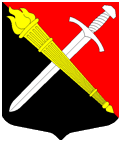 АДМИНИСТРАЦИЯМуниципальное образование Тельмановское сельское поселение Тосненского района Ленинградской областиП О С Т А Н О В Л Е Н И Е«30» июля 2020 г.                                                                                  № 139Об опубликовании списков избирательных участков по многомандатному избирательному округу №32 для проведения дополнительных выборов депутатов совета депутатов муниципального образования Тельмановское сельское поселение Тосненского района Ленинградской области четвертого созываВ соответствии с пунктом 7 статьи 19 Федерального закона от 12.06.2002 №67-ФЗ «Об основных гарантиях избирательных прав и права на участие в референдуме граждан Российской Федерации», с постановлением администрации муниципального образования Тосненский район Ленинградской области от 30.07.2020г. №1350-па о внесении изменения в постановление администрации муниципального образования Тосненский район Ленинградской области от 15.01.2013 №42-па «Об образовании избирательных участков, участков референдума для проведения выборов и референдумов на территории Тосненского муниципального района» (с учетом изменений, внесенных постановлениями от 14.07.2014 №1220-па, от 04.09.2014 № 1919-па, от 20.07.2015 № 1627-па, от 10.08.2015 № 1747-па, от 12.07.2016 № 1357/1-па, от 13.07.2017 № 1856-па, от 25.07.2017 №1950, от 01.09.2017 №2396, от 21.12.2017 №3374-па, от 08.02.2018 №244-па, от 28.05.2019 №813-па), администрация муниципального образования Тельмановское сельское поселение Тосненского района Ленинградской областиПОСТАНОВЛЯЕТ:Опубликовать постановление администрации муниципального образования Тосненский район Ленинградской области  от 15.01.2013 №42-па «Об образовании избирательных участков, участков референдума для проведения выборов и референдумов на территории Тосненского  муниципального района»,  (с учетом изменений, внесенных  постановлениями от 14.07.2014 №1220-па, от 04.09.2014 № 1919-па, от 20.07.2015 № 1627-па, от 10.08.2015 № 1747-па, от 12.07.2016 № 1357/1-па, от 13.07.2017 № 1856-па, от 25.07.2017 №1950, от 01.09.2017 №2396, от 21.12.2017 №3374-па, от 08.02.2018 №244-па, от 28.05.2019 №813-па, от 30.07.2020г. №1350-па) и списки избирательных участков, утверждённые данным постановлением в части Тельмановского сельского поселения. (Приложение 1)Опубликовать не позднее 3 августа 2020 года настоящее постановление в любом из следующих источников:- на официальном сайте МО Тельмановское СП, размещенном в информационно-телекоммуникационной сети «Интернет» по адресу: www.telmana.info.- в печатном средстве массовой информации – газете «Тосно Time».Контроль исполнения настоящего постановления возлагаю на заместителя Главы администрации О.А. Крюкову.Глава администрации                                                               С.А. Приходько					Приложение 1к постановлению администрациимуниципального образованияТосненский район Ленинградской областиот 30.07.2020 № 139СПИСОКизбирательных участков, участков референдума, единых для всех выборов,проводимых на территории муниципального образования Тосненский районЛенинградской области, а также для всех референдумов Ленинградской области, местных референдумовИЗБИРАТЕЛЬНЫЙ УЧАСТОК № 909пос. ТельманаВ границы избирательного участка включена часть территории пос. Тельмана:по смежеству с Санкт-Петербургом от пересечения улицы Оборонная с улицей Московская; далее по улице Московская до дома 1 по Ладожскому бульвару; далее по внутридворовой территории между домами 14 по улице Ижорского батальона (Колпино) и 1 по Ладожскому бульвару в направлении железнодорожной линии Москва-Санкт-Петербург до пересечения с внутридворовым проездом между домом 1 корп. 1 и домом 7 по Ладожскому бульвару; далее по внутридворовому проезду между домом 4 по ул. Московская и домом 5 по Ладожскому бульвару; далее по пустырю до внутридворового проезда между домом 5 и домом 7 по ул. Онежская, пересекая продолжение ул. Оборонная до дома 2 по ул. Квартальная; от дома 2 по ул. Квартальная до исходной точки.Избирательный участок находится в границах: пос.Тельмана: дома 1, 3 по ул. Онежская; дома 4, 6 по ул. Московская, дом 1 корп. 1 по Ладожскому бульвару.Адрес участковой избирательной комиссии: Ленинградская область, Тосненский район, пос.Тельмана, ул. Онежская, дом 5 (ТРК Алмаз, 1 этаж), тел. +79214454866ИЗБИРАТЕЛЬНЫЙ УЧАСТОК № 959пос. ТельманаВ границы избирательного участка включена часть территории пос. Тельмана: от внутридворового проезда между домом 1 корп.1 и домом 7 по Ладожскому бульвару в направлении железнодорожной линии Москва-Санкт-Петербург между домом 14 корп.3 по ул. Ижорского Батальона (Колпино) и домом 7 по Ладожскому бульвару; далее по линии отвода железнодорожной линии Москва-Санкт-Петербург до 28 км железной дороги; далее по направлению к ул. Оборонная до пересечения с внутридворовым проездом между домом 7 и домом 5 по ул. Онежская; далее по пустырю до внутридворового проезда между домом 4 по ул. Московская и домом 5 по Ладожскому бульвару; далее по внутридворовому проезду между домом 1 корп.1 и домом 7 по Ладожскому бульвару до исходной точки.Избирательный участок находится в границах: пос.Тельмана: дома 1, 2, 3, 3 корп.1, 5 по улице Октябрьская; дом 7 по улице Онежская; дома 5, 7 по Ладожскому бульвару.Адрес участковой избирательной комиссии: Ленинградская область, Тосненский район, пос.Тельмана, ул. Онежская, дом 5 (ТРК Алмаз, 1 этаж), тел. +79214449255